INDICAÇÃO Nº 7224/2017Indica ao Poder Executivo Municipal a manutenção de lâmpada acesa 24 horas na Rua Ilhéus, nº 75, no bairro Cidade Nova. Excelentíssimo Senhor Prefeito Municipal, Nos termos do Art. 108 do Regimento Interno desta Casa de Leis, dirijo-me a Vossa Excelência para indicar que, por intermédio do Setor competente, promova a manutenção de lâmpada que permanece acesa 24 horas na Rua Ilhéus, nº 75, no bairro Cidade Nova.Justificativa:Esta vereadora foi procurada por munícipes informando que a lâmpada no local em questão permanece acesa durante 24 horas – o que acarreta desperdício de energia elétrica. A fim de equacionar a questão, encaminho a presente propositura.Plenário “Dr. Tancredo Neves”, em 13 de setembro de 2.017.Germina Dottori-Vereadora PV-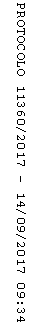 